КАЛЕНДАРНЫЙ ГРАФИКАНО ПО «Институт дополнительного образования и профессионального обучения»специальность38.02.04 Коммерция (по отраслям)Квалификация специалиста Менеджер по продажамСрок обучения 1 год 10 месяцевКАЛЕНДАРНЫЙ ГРАФИК УЧЕБНОГО ПРОЦЕССА ПО НЕДЕЛЯМ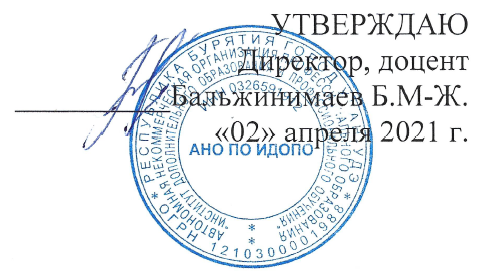 КурсСентябрьСентябрьСентябрьСентябрь29 сен - 5 октОктябрьОктябрьОктябрь27 окт - 2 нояНоябрьНоябрьНоябрьДекабрьДекабрьДекабрьДекабрь29 дек - 4 янвЯнварьЯнварьЯнварь26 янв - 1 февФевральФевральФевраль23 фев - 1 марМартМартМартМарт30 мар - 5 апрАпрельАпрельАпрель27 апр - 3 майМайМайМайМайИюньИюньИюньИюнь29 июн - 5 июлИюльИюльИюль27 июл -2 авгАвгустАвгустАвгустАвгустКурс1 - 78 - 1415 - 2122 - 2829 сен - 5 окт6 - 1213 - 1920 - 2627 окт - 2 ноя3 - 910 - 1617 - 2324 - 301 - 78 - 1415 - 2122 - 2829 дек - 4 янв5 - 1112 - 1819 - 2526 янв - 1 фев2 - 89 - 1516 - 2223 фев - 1 мар2 - 89 - 1516 - 2223 - 2930 мар - 5 апр6 - 1213 - 1920 - 2627 апр - 3 май4 - 1011 - 1718 - 2425 - 311 - 78 - 1415 - 2122 - 2829 июн - 5 июл6 - 1213 - 1920 - 2627 июл -2 авг3 - 910 - 1617 - 2324 - 31Курс12345678910111213141516171819202122232425262728293031323334353637383940414243444546474849505152I::==0088 ::=========II888::==088::XXXXIIIIII*********Обозначения:Обучение по дисциплинам и междисциплинарным курсам0Учебная практикаПодготовка к государственной итоговой аттестации::Промежуточная аттестация8Производственная практика (по профилю специальности)IIIГосударственная итоговая аттестация=КаникулыXПроизводственная практика (преддипломная)*Неделя отсутствует